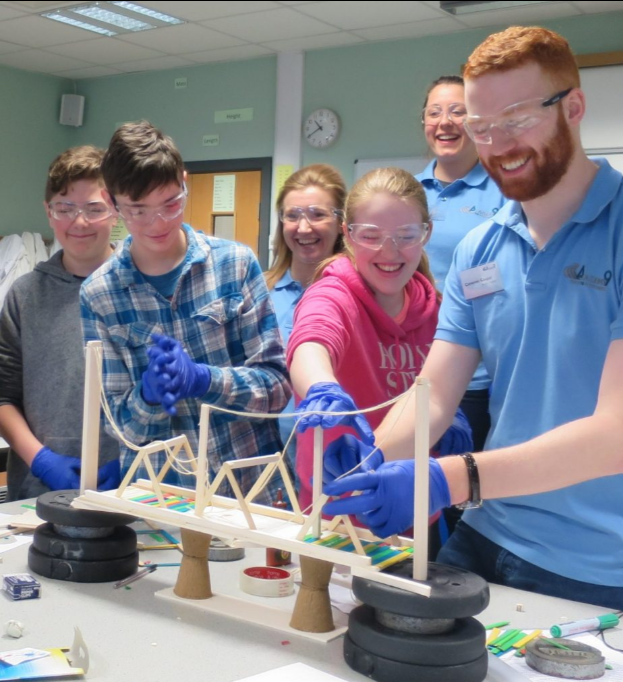 Introduction									Page 3Apprenticeship Academy Overview					Page 4Curricular links								Page 7Event Organisation								Page 8After the event									Page 9IntroductionTransport Scotland has recognised the educational benefits to be derived from the A9 Dualling programme.  This has resulted in the educational initiative known as “Academy9”.  Academy9 is a collaborative and evolving initiative spanning from pre-school to tertiary education and into community engagement.  Acknowledging the power of partnerships between industry and education, Academy9 promotes skills and learning, STEM education and employment opportunities for future generations, The initiative combines the technical expertise of industry professionals, the talents and knowledge of experienced educational professionals, together with the wide and diverse competence and experience of teachers and education establishments to create truly unique experiences for people of all ages and abilities.Apprenticeship Academy OverviewThe Apprenticeship Academy is 2.5 day immersive experience targeted at S2/S3s, brings together planning and engineering/construction together to work with pupils (parents and wider community) to explore the scale and complexity of such an infrastructure project and develop their skills working in a team environment and encouraging innovation. Curricular LinksHow to get involvedYour Academy9 Education Liaison Officer will organise the Apprenticeship Academy and will be in touch with individual schools to gather relevant information.   All you need to do is:  Market the Apprenticeship Academy Programme to pupilsCompile a list of pupils (max. 30) who would like to volunteer into the programme Confirm school rooms/hall availability for the duration of the eventProvide school timetable information around start times, intervals etcProvide name of each pupil taking partLiaise with ELO regarding further organisation/logisticsAfter the EventAcademy9 continually aim to improve the experiences offered to schools to ensure events are relevant and engaging.  We are very keen to hear your feedback on the Apprenticeship Academy event.  Please provide pupil feedback using this linkApprenticeship Academy Ice Breaker Challenges  The first element of the Apprenticeship Academy brings pupils from the two participating schools and the professionals from the A9 Dualling project together in teams to complete a series of icebreakers.  Communication plays a significant role throughout the event and the icebreakers are used to ensure all pupils feel equal participants and engage fully within their teams.   Quiz blurb How well do you understand the A9 Dualling? A competition for teams to test their knowledge across a variety of categories, including the A9 Dualling project.    Team Travel  There are over 1200 people working together on the A9 Dualling project, one of the biggest construction projects ever to happen in Scotland. Working as a team participants are challenged to travel from one location to another without their feet touching the floor. Traffic Senses One of the project aims is to make the A9 safer for users and local communities. Participants guide each other to traverse an assault course whilst one of them is blind folded.  Juggling Working on the A9 Dualling programme can mean learning new skills. The physical skill of juggling provides an opportunity to understand how the brain develops to practise and refine skills.    Two truths and a Lie When you work with others on a project you learn a lot about your colleagues. Players must think of three statements about themselves. Two must be true statements, and one must be false. Each player then shares their three statements, in any order, to the group. The aim is to determine which statement is false.  Batack Batak is a piece of equipment specifically designed to improve reaction, hand eye co-ordination and stamina…providing an element of fun and competition.  (Taken from the official Batack website)  Apprenticeship Academy Mentor Challenges   The learning builds throughout the event as mentors run a series of activities focused on their area of expertise to prepare them for their bridge-building Mega Challenge.   Routes to Success  Participants explore routes across a given landscape, considering how best to navigate constraints, culminating in pitching their route to the group.  Risky Business This challenge introduces the concept of managing engineering, environmental and health & safety risks through a series of short tasks. These include; matching the correct risks with mitigations, strategizing how best to get from one destination to another whilst avoiding risk and exploring PPE as a method of risk minimisation.  Bridge Challenge The structures challenge for the GBAA is a crash course in structural engineering. The aim is to teach the young people about structural engineering in a fun and intriguing way. Through challenges, activities, and input from senior mentors, we provide insight what the A9 Dualling Project involves and what engineers actually do. Environmental Challenge This challenge touches on a variety of EIA disciplines including water management, ecology, and noise management, as well as survey techniques to explore the consequences of environmental constraints as experienced by EIA professionals. Mega Challenge Can you design and build a bridge? Participants need to use all their experience and understanding from throughout the event to inform their choices around; location, design, and budget/material management. The event culminates with pitching and testing finished designs in front of a set of judges. As part of this process designs are tested to assess load levels by stacking them with weights until they give way. Parents, friends, and family are invited to attend a prizegiving on the final day of the event. Curricular AreasExperiences and OutcomesCareer BenchmarksHealth and Wellbeing Social Studies Technologies Numeracy Literacy Science Expressive ArtsHWB 3-01a, HWB 3-04aHWB 3-11a, HWB 3-12aHWB 3-14a, HWB 3-15aHWB 3-16a , HWB 3-18a HWB 3-19a, HWB 3-20a HWB 3-21a, HWB 3-22a HWB 2-23a, HWB 3-24a SCN 3-01a, SCN 2-17aSCN 3-18a, SOC 2-06aSOC 2-08a, SOC2-08b TCH 2-06a, TCH 3-07a TCH 3-07b, TCH 2-09a TCH2-12a, TCH 3-14a LIT 3-02a, LIT 3-05a LIT 3-06a , LIT 3-09a LIT 3-10a, LIT 3-24a LIT 3-28a, LIT 3-29a MNU 3-03b, MNU 3-07a MNU 3-09a , MNU 3-11a EXA 3-02a, EXA 3-03a EXA 3-06aExperience a curriculum through which they learn about the world of work and job possibilities and which makes clear the strengths and skills needed to take advantage of these opportunities. Develop skills for learning, life and work as an integral part of their education and be clear about how all their achievements relate to these. Opportunities to engage in profiling that supports learning and the development of skills for work and future career choices. Develop understanding of the responsibilities and duties placed on employers and employees.